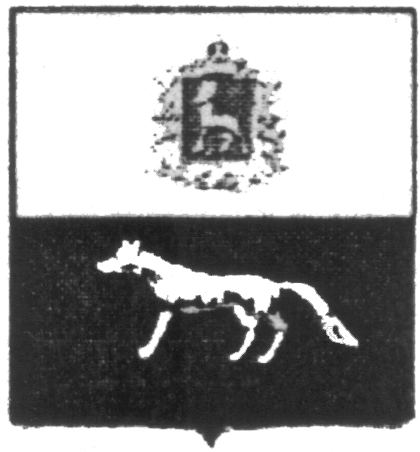 П О С Т А Н О В Л Е Н И Е       От 23.09.2016г.  №30О внесении изменений в Приложение к постановлению администрации сельского поселения Антоновка муниципального района Сергиевский № 39 от 25.12.2015 года «Об утверждении муниципальной программы «Совершенствование муниципального управления  сельского поселения Антоновка муниципального района Сергиевский» на 2016-2018гг.В соответствии с Федеральным законом от 06.10.2003 № 131-ФЗ «Об общих принципах организации местного самоуправления в Российской Федерации» и Уставом сельского поселения Антоновка, в целях уточнения объемов финансирования проводимых программных мероприятий, Администрация сельского поселения Антоновка муниципального района Сергиевский  ПОСТАНОВЛЯЕТ:        1.Внести изменения в Приложение к постановлению администрации сельского поселения Антоновка муниципального района Сергиевский № 39 от 25.12.2015 года «Об утверждении муниципальной программы «Совершенствование муниципального управления  сельского поселения Антоновка муниципального района Сергиевский» на 2016-2018гг. (далее - Программа) следующего содержания:        1.1.В Паспорте Программы позицию «Объемы и источники финансирования Программы» изложить в следующей редакции:          Общий объем финансирования Программы составляет 3298,23530  тыс. руб.,  в том числе: - средства местного бюджета – 3221,03530 тыс.рублей:2016 год – 1391,75738 тыс. руб.;2017 год –853,08820 тыс. руб.;2018 год – 976,78972 тыс. руб.         - средства федерального бюджета – 77,20000 тыс.рублей:2016 год – 77,20000 тыс. руб.;2017 год- 0,00 тыс. руб.;2018 год- 0,00 тыс. руб.         1.2.Раздел  Программы  4 «Ресурсное обеспечение реализации Программы» изложить в следующей редакции:       2.Опубликовать настоящее Постановление в газете «Сергиевский вестник».       3.Настоящее Постановление вступает в силу со дня его официального опубликования.Глава сельского поселения Антоновка муниципального района Сергиевский                                     Долгаев К.Е.№ п/пНаименование мероприятияГоды реализации№ п/пНаименование мероприятия2016 год в тыс.руб.1Функционирование высшего должностного лица муниципального образования530,200442Функционирование местных администраций583,501243Укрепление материально-технической базы администрации6,000004Создание условий для развития малого и среднего предпринимательства*2,914625Осуществление полномочий по определению поставщиков(подрядчиков, исполнителей) для муниципальных нужд, в том числе размещение в единой информационной системе (ЕИС) план -закупок и внесенных в него изменений, размещение в ЕИС план –графика и внесенных в него изменений, а также размещение в ЕИС сведений и отчетов, предусмотренных Федеральным законом от 05.04.2013г. №44-ФЗ «О контрактной системе в сфере закупок товаров, работ, услуг для обеспечения государственных и муниципальных нужд»*2,211606Осуществление полномочий по принятию правовых актов по отдельным вопросам в рамках переданных полномочий*7,101967Составление проекта бюджета поселения, исполнения бюджета поселения, осуществление контроля за его исполнением, составление отчета об исполнении бюджета поселения*37,200818Осуществление внешнего муниципального контроля*1,851559Информационное обеспечение населения сельского поселения 190,0000010Присвоение адресов объектам адресации, изменение, аннулирование адресов, присвоение наименований элементам улично-дорожной сети местного значения поселения, наименований элементам планировочной структуры в границах поселения, изменение, аннулирование таких наименований, размещение информации в государственном адресном реестре*7,1019611Подготовка проекта генерального плана поселения, проекта правил землепользования и застройки поселения самостоятельно, либо на основании муниципального контракта, заключенного по итогам размещения заказа в соответствии с законодательством Российской Федерации*11,8366012Подготовка проектов планировки территории, проектов межевания территории самостоятельно либо на основании муниципального контракта, заключенного по итогам размещения муниципального заказа в соответствии с законодательством Российской Федерации (за исключением принятых нормативных правовых актов по указанным вопросам); проверка проектов планировки территории и проектов межевания территории на соответствии требованиям Градостроительного кодекса Российской Федерации*11,8366013Первичный воинский учет77,2000014Госпошлина0,0000015Обслуживание муниципального долга0,00000ВСЕГО:1468,95738